     
Antonio Vega
El sitio de mi recreo

Intro: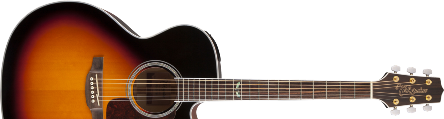    SOL - MIm - LAm DO - REEstrofa 1:  SOL   Donde nos llevó la imaginación,  MIm                           donde con los ojos cerrados,  DO          LAm       RE   se divisan infinitos campos.Estrofa 2:  SOL   Donde se creó la primera luz,  MIm                              junto a la semilla del cielo azul,  DO          LAm         RE   volveré a ese lugar donde nací.Estribillo 1:   DO                 SOL  LAm           RE   De sol, espiga y deseo, son sus manos en mi pelo.      DO                   SOL     LAm               RE    De nieve, huracán y abismos, el sitio de mis recreo.Intro:   SOL - MIm - DO LAm - RE  Estrofa 3:  SOL                                       Viento que en su murmullo parece hablar,  MIm                                        mueve el mundo con gracia los ves bailar,  DO           LAm       RE   y con él el escenario de mi hogar.Estrofa 4:  SOL                                   Mar bandeja de plata, mar infernal,  MIm                              es un temperamento muy natural,  DO           LAm    RE   poco o nada cuesta ser uno más.Estribillo 1:   DO                 SOL  LAm           RE   De sol, espiga y deseo, son sus manos en mi pelo.   DO                   SOL     LAm               RE    De nieve, huracán y abismos, el sitio de mis recreo.Estribillo 2:   DO                  SOL   LAm           RE   Silencio, brisa y cordura, dan aliento a mi locura.      DO                      SOL  LAm             RE    SOL   Hay nieve, hay fuego, deseo, allí donde me recreo. 